12.04.2020Тема урока: «Экстремальные ситуации в природной среде. Основные правила поведения в экстремальных ситуациях»1) Изучить презентацию «Цунами».сл.1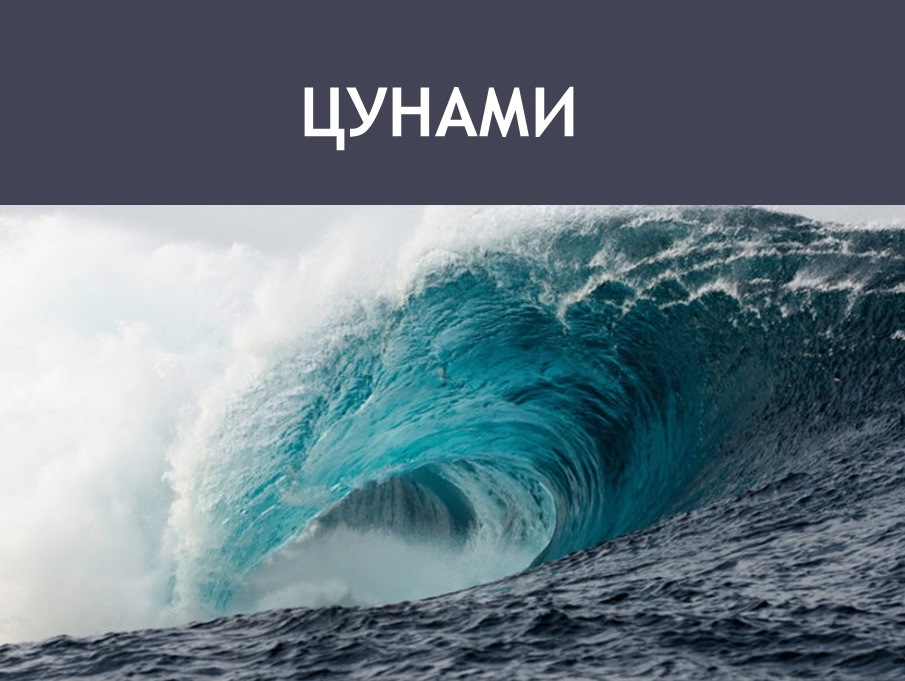 сл.2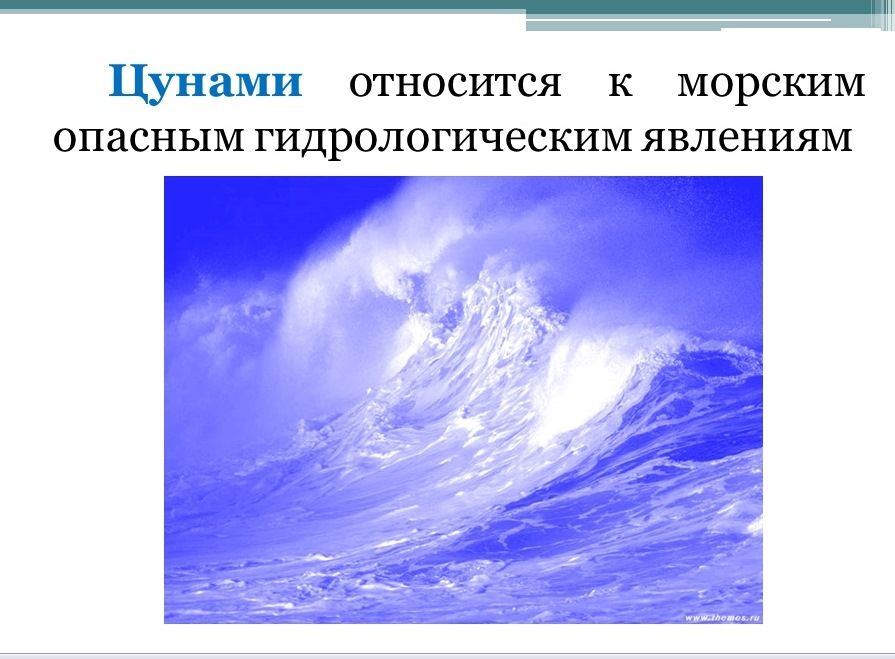 сл.3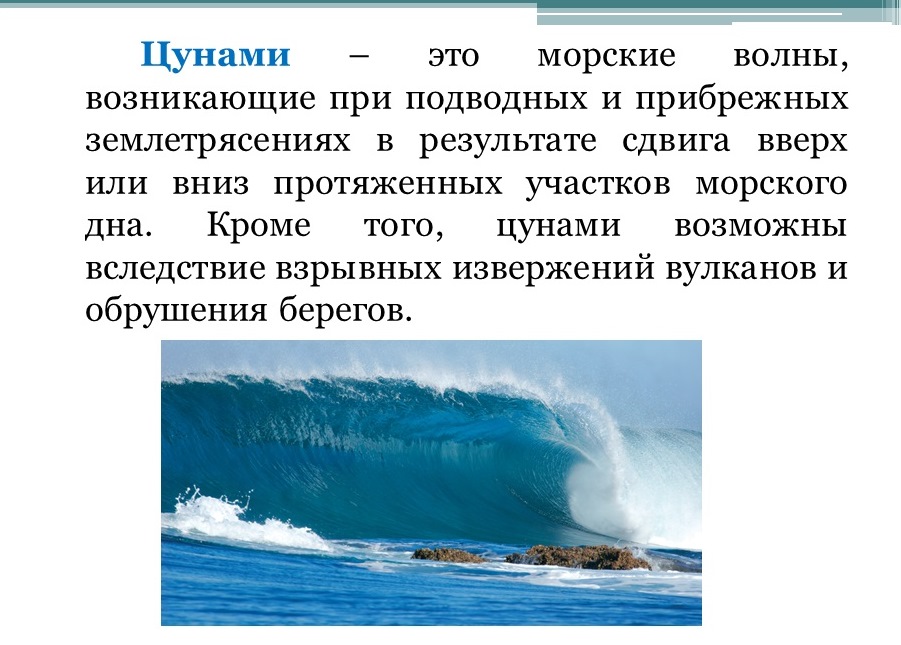 сл.4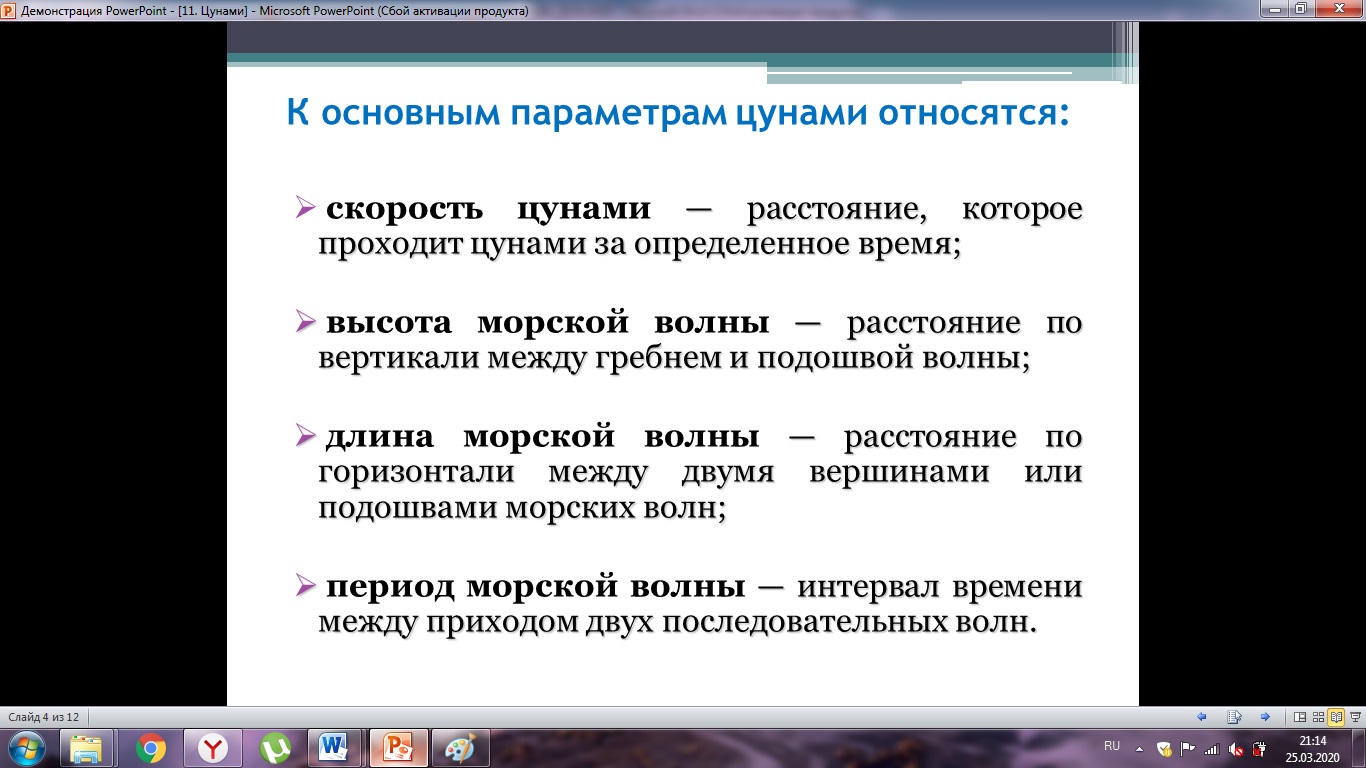 сл.5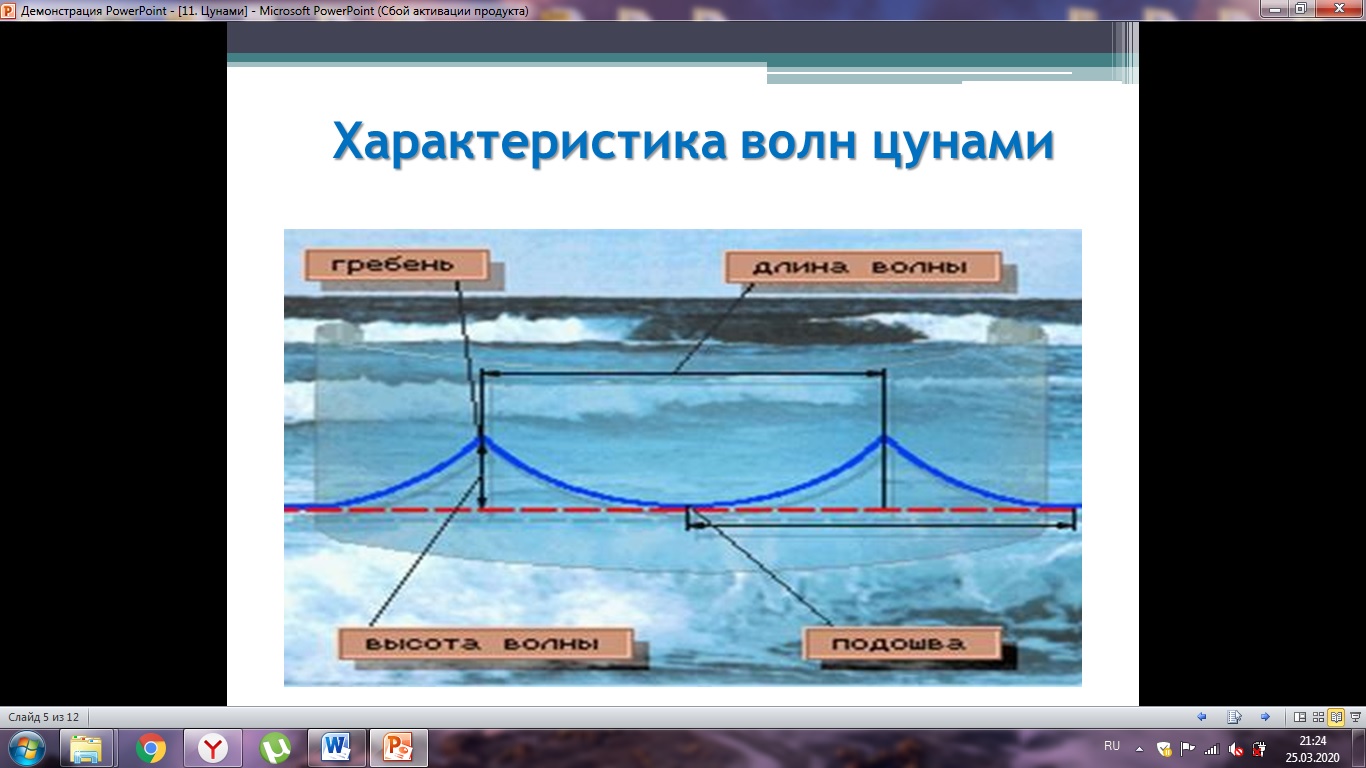 сл.6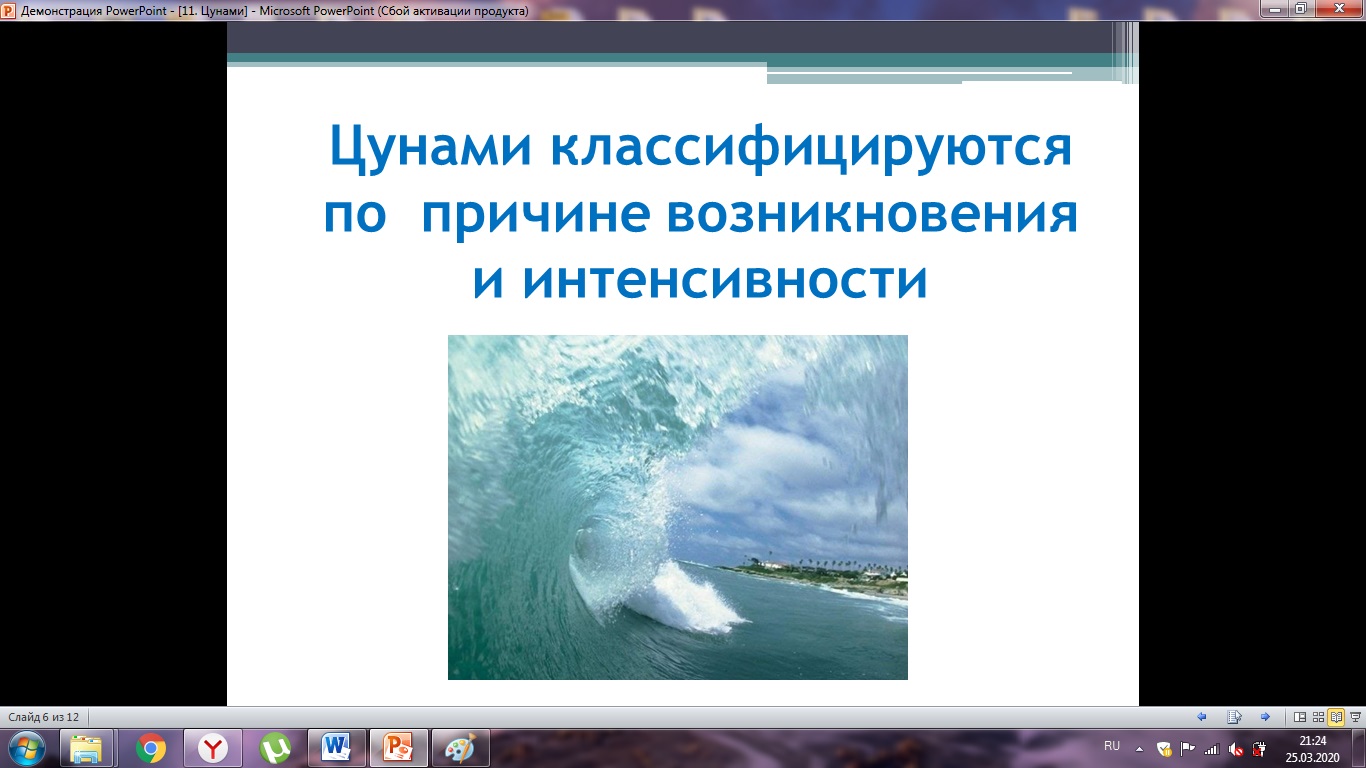 сл.7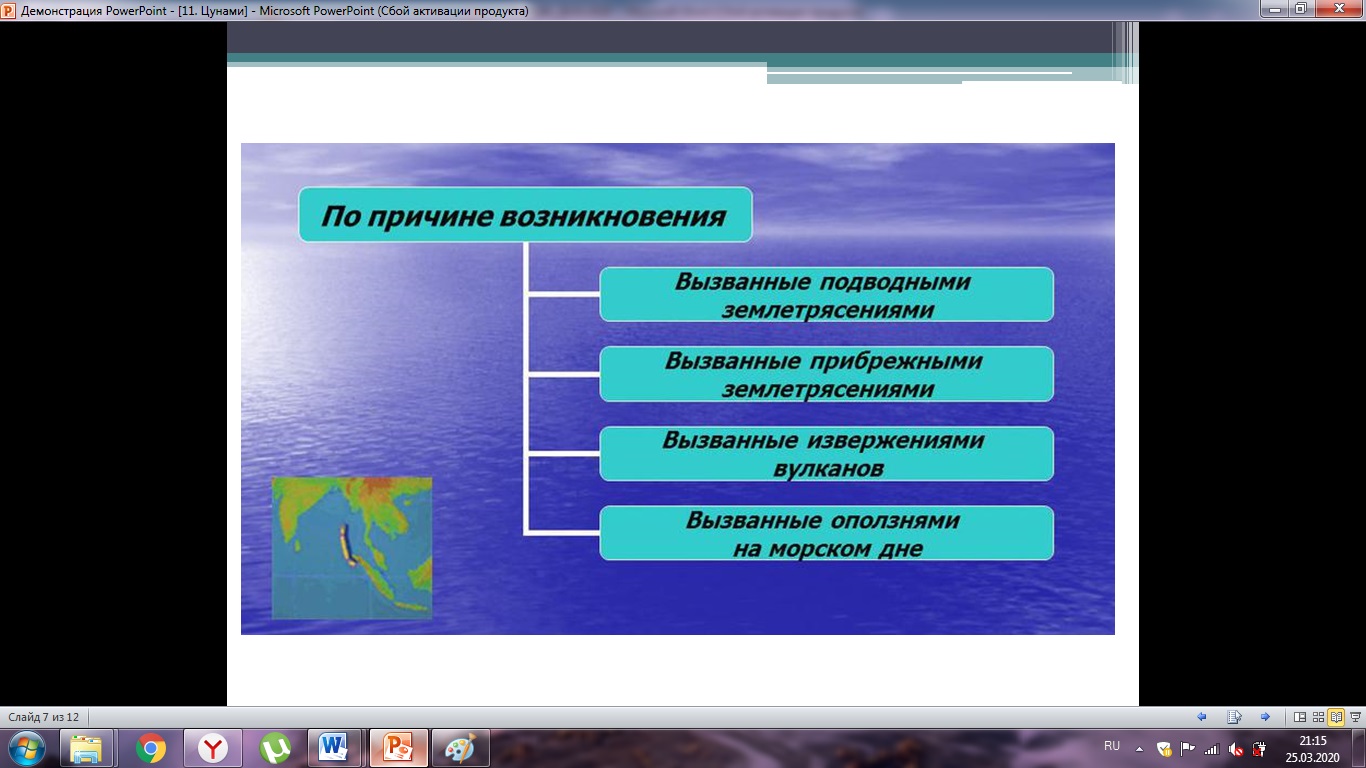 сл.8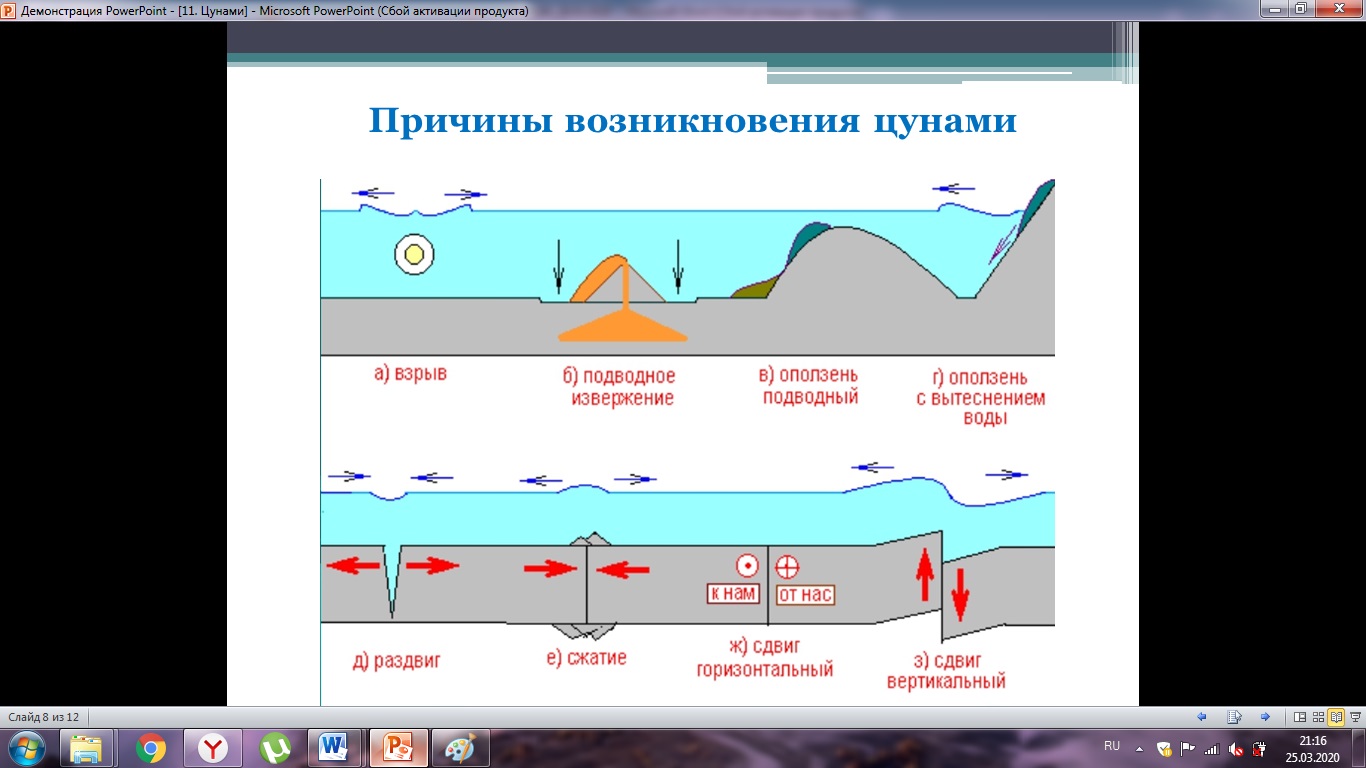 сл.9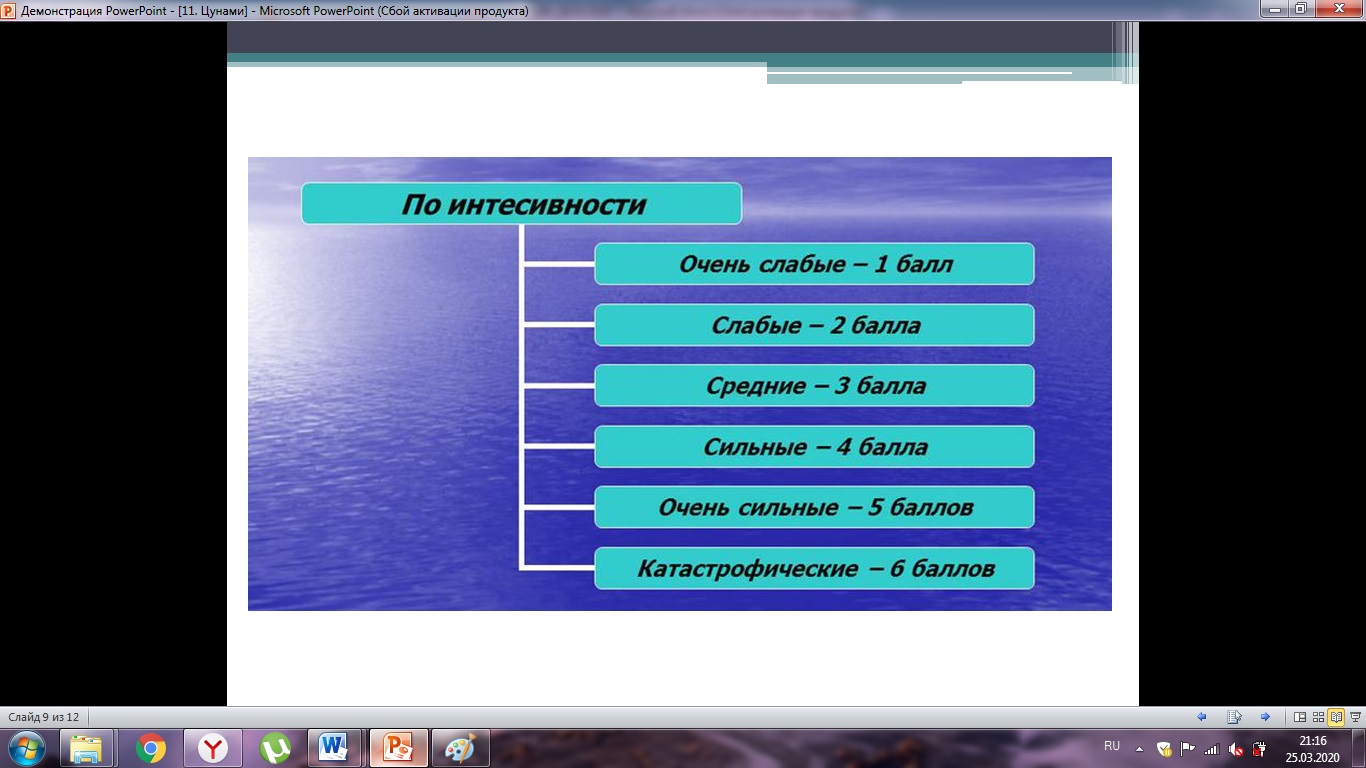 сл.10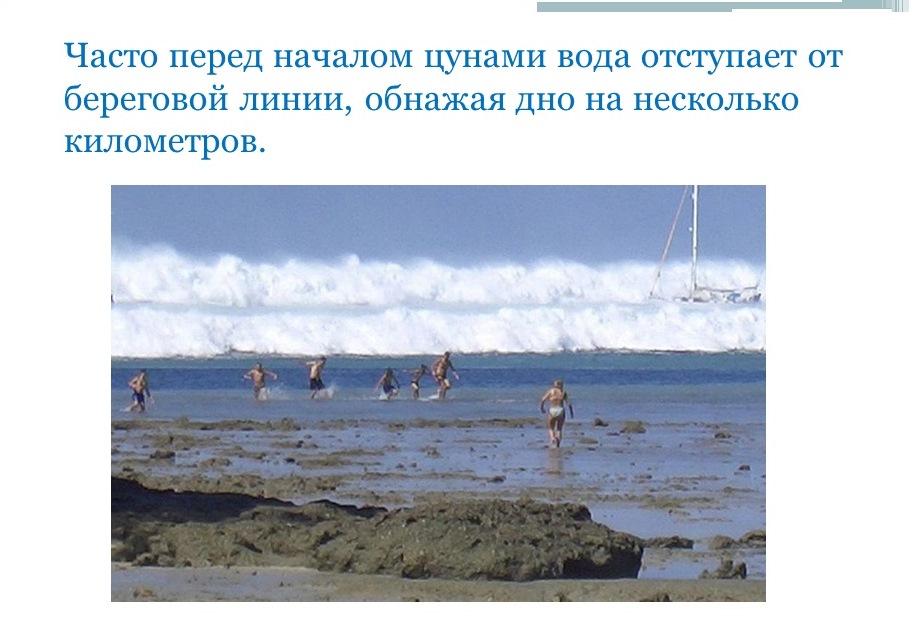 сл.11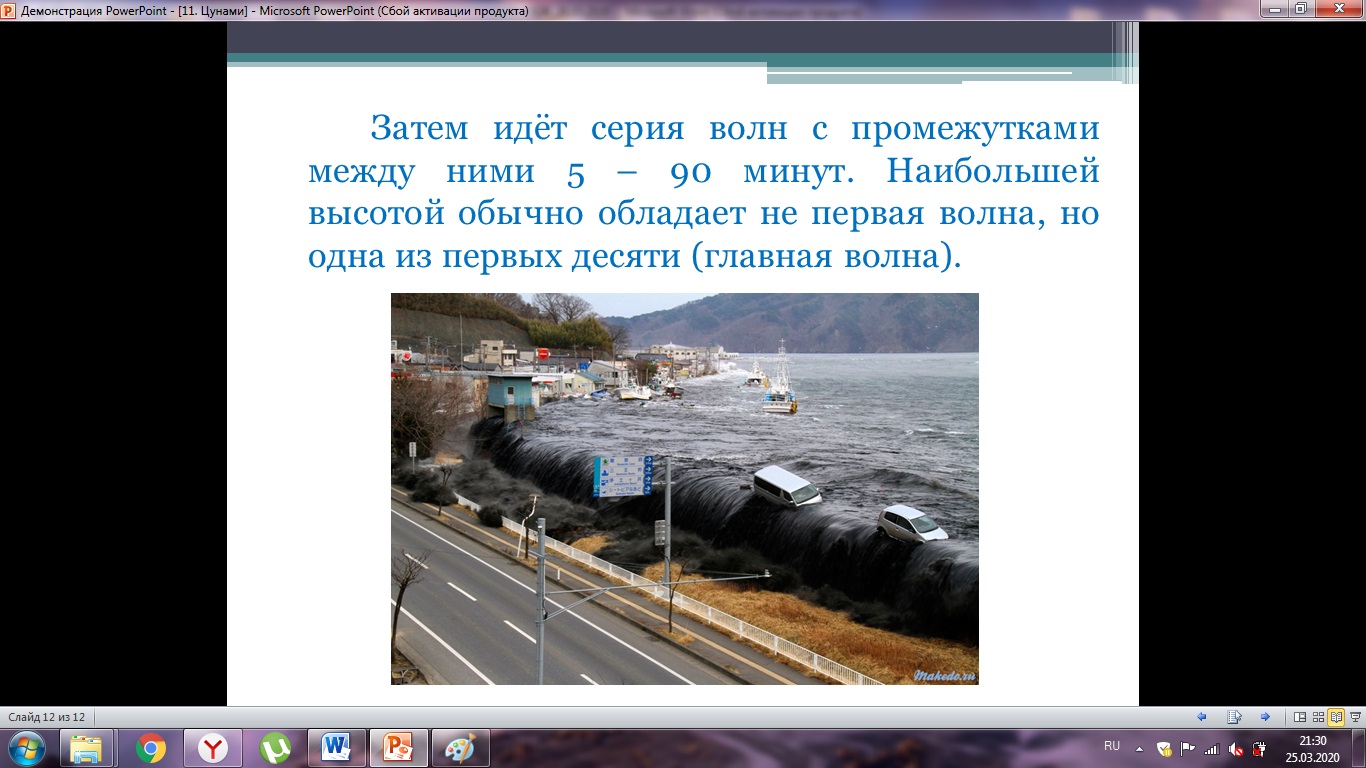 2) Основные правила поведения в экстремальных ситуациях при опасности цунами. Просмотреть видео, перейдя по ссылкеhttps://yandex.ru/video/preview/?filmId=2182450218070757508&from=tabbar&parent-reqid=1586169931819395-1486232372653137657300154-production-app-host-man-web-yp-189&text=цунами3) Выполнить на отдельном листочке тест.Тест №8. «Цунами».Вариант 11. К какому виду опасных явлений относится цунами?1) опасные геологические			3) опасные морские гидрологические2) опасные гидрологические		4) опасные метеорологические2. Дайте определение длины морской волны.3. Какая характеристика волны указана на рисунке?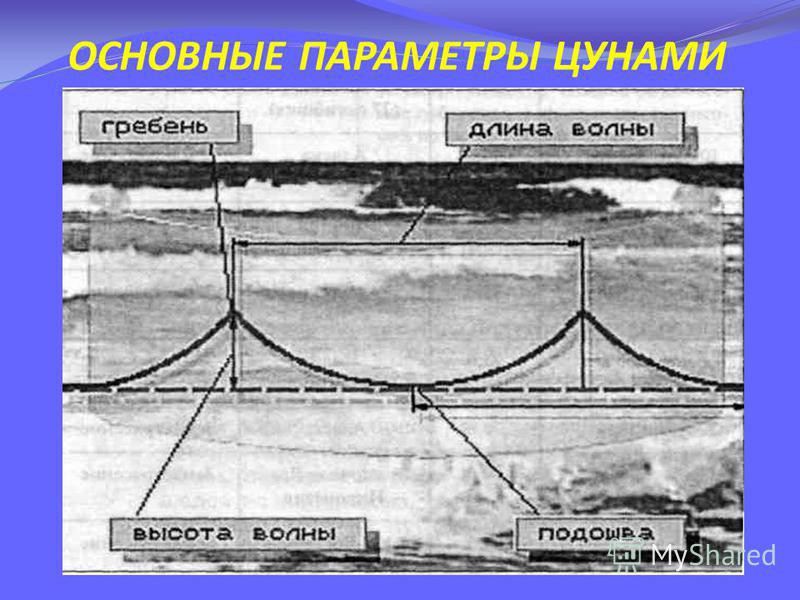 4. Как классифицируются цунами по причине возникновения?5. Сопоставьте количеству баллов по шкале интенсивности класс цунами:А) 2 балла				1) Очень слабыеБ) 5 баллов				2) СредниеВ) 3 балла				3) Слабые					4) Очень сильные					5) Сильные					6) Катастрофические6. Главная волна во время цунами по счету – …1) первая					3) с первой по десятую2) с первой по пятую			4) последняя7. Что происходит со скоростью, длиной и высотой волны при подходе к берегу (заполните таблицу)А) Скорость волны			1) УвеличиваетсяБ) Длина волны				2) УменьшаетсяВ) Высота волны				3) Не изменяется8. Где чаще всего наблюдается цунами у берегов России?1) Мурманск					3) Сочи2) Сахалин					4) СевастопольВариант 21. Перечислите основные параметры цунами.2. Дайте определение высоты морской волны.3. Какая характеристика волны указана на рисунке?4. Как классифицируются цунами по причине возникновения?5. Сопоставьте количеству баллов по шкале интенсивности класс цунами:А) 2 балла				1) Очень сильныеБ) 5 баллов				2) Катастрофические В) 3 балла				3) Средние					4) Очень слабые 					5) Слабые					6) Сильные6. Перед началом цунами всегда …1) Поднимается сильный ветер			3) Вода отступает от берега (отлив)2) Понижается температура воздуха		4) Идет дождь7. Что происходит со скоростью, длиной и высотой волны при подходе к берегу (заполните таблицу)А) Скорость волны		1) Не изменяется Б) Длина волны			2) УвеличиваетсяВ) Высота волны			3) Уменьшается8. В каком океане чаще всего возникают цунами?1) Атлантическом				3) Индийском2) Северном ледовитом 			4) Тихом4) Общая физическая подготовкаhttps://www.youtube.com/watch?time_continue=527&v=5GGlacdVTNY&feature=emb_logoАБВАБВАБВАБВ